Ford oferuje filtr powietrza, który może pomóc osobom cierpiącym na katar sienny i inne alergie, a nawet ograniczyć rozprzestrzenianie się wirusów.Klienci Forda mogą wyposażyć swoje pojazdy w filtr powietrza o zwiększonej efektywności, który zatrzymuje drobne cząsteczki kurzu, pyłki i zanieczyszczenia, zapewniając osobom cierpiącym na alergie większy komfort podróży.Kierowcy i pasażerowie chronieni są przed cząstkami mniejszymi, niż jedna tysięczna grubości ludzkiego włosa przez system wykorzystujący między innymi kwas cytrynowy.Obecnie filtry dostępne są dla całej gamy modelowej Forda i mogą chronić również przed wirusami, takimi jak świńska grypa, czy koronawirusy.WARSZAWA, 4 czerwca 2020 roku - Ford oferuje obecnie do swoich samochodów udoskonalony filtr kabinowy, który może zapewnić bardzo potrzebną ulgę osobom cierpiącym na katar sienny i inne alergie. Filtr Ford micronAir proTect opracowany przez ekspertów w dziedzinie filtracji z firmy Freudenberg jest bardzo skuteczny w wychwytywaniu wielu szkodliwych zarazków, alergenów, a nawet wirusów, które mogą powodować poważne problemy zdrowotne.Udoskonalony system filtracji wykorzystuje węgiel i specjalną aktywną warstwę o nieujawnionej strukturze, w której wykorzystano między innymi kwas cytrynowy występujący w cytrynach. Zapewnia to ochronę przed bakteriami, drożdżami i grzybami, a nawet przed wirusami.„U wielu kierowców i pasażerów alergie na pyłki i kurz mogą powodować ogromny dyskomfort, jak również poważne problemy zdrowotne” - przypomniał Nigel Brackenbury, wiceprezes działu obsługi klienta, Ford of Europe. „Ten filtr jest tanim, ale skutecznym środkiem, który może chronić zdrowie i zapewnić większy komfort każdemu, kto podróżuje samochodem marki Ford”.Jak to działaFiltr Ford micronAir proTect jest w stanie wychwycić cząsteczki o wielkości nawet 0,05 mikrona - mniej niż jedna tysięczna grubości ludzkiego włosa. Po zamontowaniu w układzie wentylacyjnym pojazdu może on zmniejszyć stężenie szkodliwych cząsteczek przedostających się do wnętrza kabiny i szybko usunąć krople zawierające wirusy, zmniejszając tym samym ryzyko skażenia i zakażenia.Filtr wyposażony jest w element z węglem aktywnym, który zapewnia dodatkową ochronę przed szkodliwymi zanieczyszczeniami, takimi jak cząstki stałe i kwaśne gazy, a także w wielowarstwową barierę z mikrofibry, która zatrzymuje mniejsze cząstki, kurz i pyłki.Filtr może również przeciwdziałać zagrożeniom wewnątrz samochodu, wykazując 99,9% skuteczności w dezaktywacji wirusów, które mają kontakt ze specjalną warstwą aktywną.* Do dezaktywowanych wirusów należy świńska grypa (H1N1) i HCov-229E. Obecne warunki sprawiają, że testowanie filtra przeciwko SARS-CoV-2, koronawirusowi wywołującemu chorobę COVID-19, jest zbyt niebezpieczne, ale Freudenberg oczekuje, że osiągnie on tę samą 99,9 procentową skuteczność. Koronawirusy rozprzestrzeniają się w kroplach wytwarzanych w czasie kichania, kaszlu lub zwykłego oddychania i mogą pozostawać aktywne na różnych powierzchniach przez wiele godzin, a nawet dni. Ruch powietrza, zmiany temperatury i wilgotności mogą powodować ponowne unoszenie się tych cząstek w powietrzu, a w tym momencie możliwe staje się wychwycenie ich przez filtr.Dilerzy Forda mogą dostarczyć i zamontować filtry, który są dostępne dla modeli Focus, Kuga, Mondeo, S-MAX i Galaxy, a obecnie można je również zamówić dla Fiesty, Pumy i EcoSporta. Filtry dla modeli Transit Courier i Tourneo Courier będą dostępne jeszcze tego lata.Klienci chcący zamontować filtr Ford micronAir proTect w swoich Fordach mogą to zrobić w każdym autoryzowanym serwisie Forda w cenie 175 zł, filtr z montażem. Obsługiwane w serwisach Forda samochody są odkażane i zabezpieczane dodatkowymi osłonami punktów kontaktowych przed zwróceniem go klientowi.# # #*Ford micronAir® protect, to seria filtrów z antywirusową powierzchnią ochronną, działającą za pomocą funkcjonalnej warstwy filtracyjnej na bazie ekstraktu owocowego (składnik aktywny: kwas cytrynowy CAS-Nr 77-92-9 i/lub 5949-29-1) do stosowania w systemach uzdatniania powietrza i klimatyzacji. Bezpieczna bakteriobójcza i grzybobójcza ochrona powierzchni przed wieloma Gram-dodatnimi i Gram-ujemnymi bakteriami, drożdżami i grzybami oraz sprawdzone właściwości antywirusowe (Influenzavirus H1N1 i Coronavirus HCoV 229E) zgodnie z ISO 18184.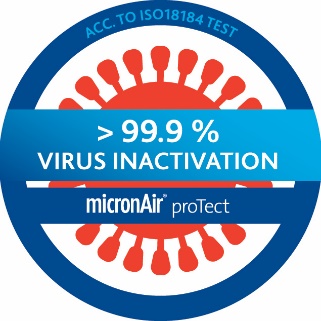 O Ford Motor CompanyFord Motor Company z centralą w Dearborn w stanie Michigan w USA jest globalną marką oferującą samochody i usługi mobilne. Firma zatrudnia około 188 tys. pracowników w zakładach na całym świecie, zajmując się projektowaniem, produkcją, marketingiem, finansowaniem i serwisowaniem całej gamy samochodów osobowych, użytkowych oraz SUV-ów marki Ford i luksusowej marki Lincoln. Rozszerzając swoją działalność, Ford umacnia pozycję lidera w dziedzinie elektryfikacji pojazdów, inwestuje w rozwój mobilności, systemy autonomicznej jazdy oraz usługi dla pojazdów skomunikowanych. Firma świadczy usługi finansowe za pośrednictwem Ford Motor Credit Company. Więcej informacji na temat Forda, produktów firmy oraz oddziału Ford Motor Credit Company na stronie corporate.ford.com.Ford of Europe wytwarza, sprzedaje i serwisuje pojazdy marki Ford na 50 indywidualnych rynkach, zatrudniając około 45 tys. pracowników we własnych oddziałach i łącznie około 59 tys. osób, po uwzględnieniu spółek typu joint venture oraz działalności nieskonsolidowanej. Oprócz spółki Ford Motor Credit Company, usługi firmy Ford of Europe obejmują dział Ford Customer Service Division oraz 19 oddziałów produkcyjnych (12 spółek całkowicie zależnych lub skonsolidowanych typu joint venture oraz 7 nieskonsolidowanych typu joint venture). Pierwsze samochody marki Ford dotarły do Europy w 1903 roku – w tym samym roku powstała firma Ford Motor Company. Produkcja w Europie ruszyła w roku 1911.mjasinsk@ford.comKontakt:Mariusz JasińskiFord Polska Sp. z o.o.  (22) 6086815   